PictureStatementExpression or Equation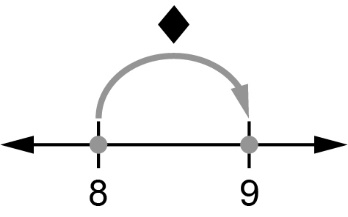 8 plus a number 
is equal to 9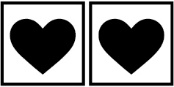 2 times a number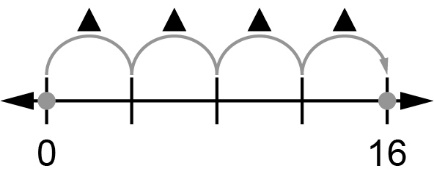 4 times a number 
is equal to 16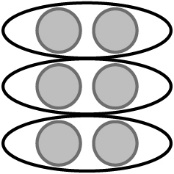 6 divided by 
a number is 
equal to 2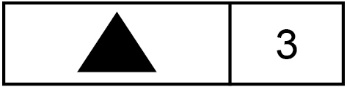 A number plus 3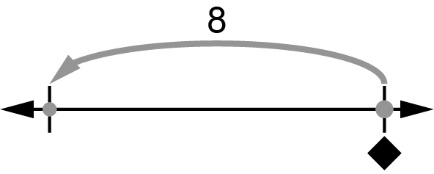 A number minus 8